СОБРАНИЕ ПРЕДСТАВИТЕЛЕЙ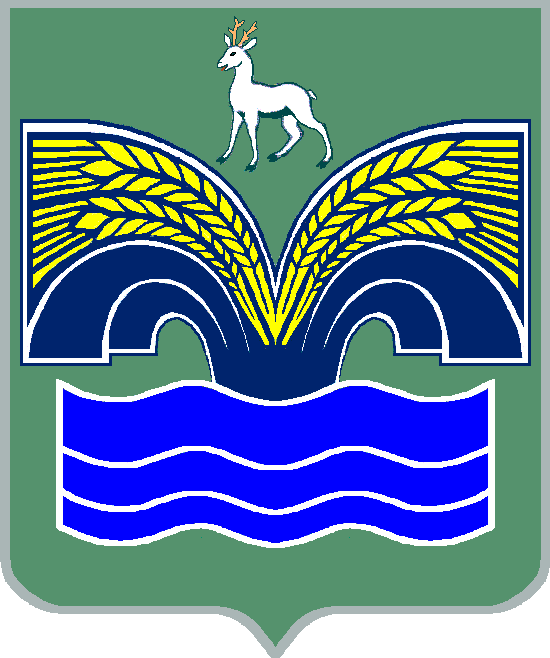 СЕЛЬСКОГО ПОСЕЛЕНИЯ БОЛЬШАЯ КАМЕНКА МУНИЦИПАЛЬНОГО РАЙОНА КРАСНОЯРСКИЙСАМАРСКОЙ ОБЛАСТИТРЕТЬЕГО СОЗЫВАРЕШЕНИЕот 28 ноября 2018 года № 54О внесении изменений и дополнений в решение Собранияпредставителей сельского поселения Большая Каменка муниципального района Красноярский Самарской области от 20.12.2017 № 33 «О бюджете сельского поселения  Большая Каменка муниципального района Красноярский Самарской области на 2018 год» с изменениями от 07.02.2018 № 10, от 18.04.2018 № 14, от 28.05.2018 № 20, от 25.06.2018 № 24, от 25.07.2018 №34, от 20.08.2018 № 39, от 19.09.2018г. № 43, от 25.10.2018г. №44.Заслушав информацию специалиста 1 категории Администрации сельского поселения Большая Каменка  Васякиной М.А.  о внесении изменений и дополнений в решение Собрания представителей сельского поселения Большая Каменка муниципального района Красноярский Самарской области от 20.12.2017 № 33 «О бюджете сельского поселения Большая Каменка муниципального района Красноярский Самарской области на 2018 год», с изменениями от 07.02.2018 № 10, от 18.04.2018 № 14, от 28.05.2018 № 20, от 25.06.2018 № 24, 25.07.2018г. № 34, 20.08.2018г. № 39, от 19.09.2018г. № 43, от 25.10.2018г. № 44 Собрание представителей сельского поселения Большая Каменка муниципального района Красноярский Самарской области РЕШИЛО:1) пункт 1 изложить в следующей редакции:«Утвердить бюджет сельского поселения Большая Каменка (далее бюджет поселения) на 2018 год:- общий объем доходов – 22 422,6 тыс. руб.;- общий объем расходов – 25 062,6  тыс. руб.»;- дефицит – 2 640,0 тыс. руб.»;2) приложение 3 изложить в редакции согласно приложению 1 к настоящему решению;  3) приложение 4 изложить в редакции согласно приложению 2 к настоящему решению;4) приложение 5 изложить в редакции согласно приложению 3 к настоящему решению;  5) приложение 6 изложить в редакции согласно приложению 4 к настоящему решению;2. Опубликовать настоящее решение в газете «Красноярский  вестник».3. Настоящее решение вступает в силу со дня его официального опубликования.Приложение 1к решению Собрания представителейсельского поселения Большая Каменкаот 28 ноября  2018  года № 54«Приложение 3к решению Собрания представителейсельского поселения Большая Каменкаот 20 декабря 2017 года № 33Объем поступлений доходов по основным источникам сельского поселения Большая КаменкаПриложение 2к решению Собрания представителейсельского поселения Большая Каменкаот 28 ноября  2018  года № 54«Приложение 4к решению Собрания представителейсельского поселения Большая Каменкаот 20 декабря 2017 года № 33Ведомственная структура расходов бюджета поселения на 2018 годПриложение 3к решению Собрания представителейсельского поселения Большая Каменкаот 28 ноября  2018  года № 54«Приложение 5к решению Собрания представителейсельского поселения Большая Каменкаот 20 декабря 2017 года № 33Распределение бюджетных ассигнований по разделам, подразделам, целевым статьям (муниципальным программам и непрограммным направлениямдеятельности), группам и подгруппам видов расходов классификации расходовбюджета поселения на 2018 годПриложение 4к решению Собрания представителейсельского поселения Большая Каменкаот 27 ноября  2018  года № 50«Приложение 6к решению Собрания представителейсельского поселения Большая Каменкаот 20 декабря 2017 года № 33ИСТОЧНИКИвнутреннего финансирования дефицита местного бюджета на 2018 годПредседатель Собрания представителей сельского поселения Большая Каменка муниципального района КрасноярскийСамарской области                                                                                        _________________ А.В.ЕрмолаевГлава сельского поселения Большая Каменка муниципального района КрасноярскийСамарской области                                                           _______________ О.А. ЯкушевКод бюджетной классификацииНаименование доходаСумма(тыс. руб.)000 100 00000 00 0000 000Налоговые и неналоговые доходы3 598,5000 101 00000 00 0000 000Налоги на прибыль, доходы295,0000 101 02000 01 0000 110Налог на доходы физических лиц295,0000 101 02010 01 0000 110Налог на доходы физических лиц с доходов, источником которых является налоговый агент, за исключением доходов, в отношении которых исчисление и уплата налога осуществляются в соответствии со статьями 227, 2271 и 228 Налогового кодекса Российской Федерации294,0Налог на доходы физических лиц с доходов, полученных физическими лицами в соответствии со статьей 228 Налогового кодекса Российской Федерации1,0000 103 00000 00 0000 000Налоги на товары (работы, услуги), реализованные на территории Российской Федерации991,0000 103 02230 01 0000 110Доходы от уплаты акцизов на дизельное топливо, зачисляемые в консолидированные бюджеты субъектов Российской Федерации369,6000 103 02240 01 0000 110Доходы от уплаты акцизов на моторные масла для дизельных и (или) карбюраторных (инжекторных) двигателей, зачисляемые в консолидированные бюджеты субъектов Российской Федерации2,9000 103 02250 01 0000 110Доходы от уплаты акцизов на автомобильный бензин, производимый на территории Российской Федерации, зачисляемые в консолидированные бюджеты субъектов Российской Федерации675,6000 103 02260 01 0000 110Доходы от уплаты акцизов на прямогонный бензин, подлежащие распределению между бюджетами субъектов Российской Федерации и местными бюджетами с учетом установленных дифференцированных нормативов отчислений в местные бюджеты-57,1000 105 00000 00 0000 110Налоги на совокупный доход212,5000 105 03010 01 0000 110Единый сельскохозяйственный налог212,5000 106 00000 00 0000 000Налоги на имущество2 020,0000 106 01000 00 0000 110Налог на имущество физических лиц170,0000 106 01030 10 0000 110Налог на имущество физических лиц, взимаемый по ставкам, применяемым к объектам налогообложения, расположенным в границах сельских поселений170,0000 106 06000 00 0000 110Земельный налог1 850,0000 106 06033 10 0000 110Земельный налог с организаций, обладающих земельным участком, расположенным в границах сельских  поселений600,0000 106 06043 10 0000 110Земельный налог с физических лиц, обладающих земельным участком, расположенным в границах сельских поселений1 250,0000 111 00000 00 0000 000Доходы от использования имущества, находящегося в Государственной и муниципальной собственности40,0000 111 05035 10 0000 120Доходы от сдачи в аренду имущества, находящегося в оперативном управлении органов управления сельских поселений и созданных ими учреждений (за исключением имущества муниципальных бюджетных и автономных учреждений)40,0000 114 00000 00 0000 000Доходы от продажи материальных и нематериальных активов40,0000 114 02053 10 0000 410Доходы от реализации иного имущества, находящегося в собственности сельских поселений (за исключением имущества муниципальных бюджетных и автономных учреждений, а также имущества муниципальных унитарных предприятий, в том числе казенных), в части реализации основных средств по указанному имуществу40,0000 200 00000 00 0000 000Безвозмездные поступления18 824,1000 202 00000 00 0000 000Безвозмездные поступления от других бюджетов бюджетной системы Российской Федерации18 779,1000 202 10000 00 0000 151Дотации бюджетам субъектов Российской Федерации и муниципальных образований2 391,9000 202 15001 10 0000 151Дотации бюджетам сельских поселений на выравнивание бюджетной обеспеченности31,6000 202 15002 10 0000 151Дотации бюджетам сельских поселений на поддержку мер по обеспечению сбалансированности бюджетов2 360,3000 202 20000 00 0000 151Субсидии бюджетам бюджетной системы Российской Федерации (межбюджетные субсидии)16 304,0000 202 20041 00 0000 151Субсидии бюджетам на строительство, модернизацию, ремонт и содержание автомобильных дорог общего пользования, в том числе дорог в поселениях (за исключением автомобильных дорог федерального значения)12 385,1000 202 20041 10 0000 151Субсидии бюджетам сельских поселений на строительство, модернизацию, ремонт и содержание автомобильных дорог общего пользования, в том числе дорог в поселениях (за исключением автомобильных дорог федерального значения)12 385,1000 202 29999 10 0000 151Прочие субсидии бюджетам сельских поселений3 918,9000 202 30000 00 0000 151Субвенции бюджетам субъектов Российской Федерации83,2000 202 35118 10 0000 151Субвенции бюджетам сельских поселений на осуществление первичного воинского учета на территориях, где отсутствуют военные комиссариаты83,2000 207 05000 10 0000 180Прочие безвозмездные поступления в бюджеты поселений45,0000 207 05020 10 0000 180Поступления от денежных пожертвований, предоставляемых физическими лицами получателям средств бюджетов сельских поселений45,0Всего доходов:22 422,6КодНаименование главного распорядителя средств бюджета поселенияРазделПодразделЦелевая статья расходовВид расходовСумма(тыс.руб.)361Администрация сельского поселения Большая Каменка муниципального района Красноярский Самарской области361Общегосударственные вопросы01002 727,1361Функционирование высшего должностного лица субъекта Российской  Федерации и муниципального образования0102635,0361Непрограммные направления расходов бюджета поселения01029800000000635,0361Расходы на выплаты персоналу государственных (муниципальных) органов01029800000000120635,0361Функционирование Правительства Российской Федерации, высших исполнительных органов государственной власти субъектов Российской Федерации, местных администраций01041 954,2361Непрограммные направления расходов бюджета поселения010498000000001 954,2361Расходы на выплаты персоналу государственных (муниципальных) органов010498000000001201 531,5361Иные закупки товаров, работ и услуг для обеспечения государственных (муниципальных) нужд01049800000000240247,0361Иные межбюджетные трансферты0104980000000054032,7361Уплата налогов, сборов и иных платежей01049800000000850143,0361Обеспечение деятельности финансовых, налоговых и таможенных органов и органов финансового (финансово-бюджетного) надзора0106980000000036,6361Непрограммные направления расходов бюджета поселения0106980000000036,6361Иные межбюджетные трансферты0106980000000054036,6361Резервные фонды011110,0361Непрограммные направления расходов бюджета поселения0111980000000010,0361Резервные средства0111980000000087010,0361Другие общегосударственные вопросы011391,3361Непрограммные направления расходов бюджета поселения0113980000000091,3361Иные межбюджетные трансферты0113980000000054091,3361Национальная оборона020083,2361Мобилизационная и вневойсковая подготовка020383,2361Непрограммные направления расходов бюджета поселения0203980000000083,2361Расходы на выплаты персоналу государственных (муниципальных) органов0203980000000012083,2361Национальная безопасность и правоохранительная деятельность0300240,1361Обеспечение пожарной безопасности0310240,1361Непрограммные направления расходов бюджета поселения03109800000000240,1361Субсидии юридическим лицам (кроме некоммерческих организаций), индивидуальным предпринимателям, физическим лицам03109800000000  810240,1361Национальная экономика040017 415,7361Сельское хозяйство и рыболовство040555,5361Непрограммные направления расходов бюджета поселения0405980000000055,5361Субсидии юридическим лицам (кроме некоммерческих организаций), индивидуальным предпринимателям, физическим лицам0405980000000081055,5361Дорожное хозяйство (дорожные фонды)040914 206,1361Муниципальная программа «Модернизация и развитие автомобильных дорог общего пользования местного значения в сельском поселении Большая Каменка муниципального района Красноярский Самарской области на 2018 - 2020 годы»0409010000000012 715,8361Иные закупки товаров, работ и услуг для обеспечения государственных (муниципальных) нужд0409010000000024012 715,8361Непрограммные направления расходов бюджета поселения040998000000001 490,3361Иные закупки товаров, работ и услуг для обеспечения государственных (муниципальных) нужд040998000000002401 319,3361Иные межбюджетные трансферты04099800000000540171,0Другие вопросы в области национальной экономике04123154,1361Непрограммные направления расходов бюджета поселения041298000000003 154,1361Иные межбюджетные трансферты041298000000005403 154,1361Жилищно-коммунальное хозяйство05003 189,7361Благоустройство05033 189,7361Непрограммные направления расходов бюджета поселения050398000000003 189,7361Иные закупки товаров, работ и услуг для обеспечения государственных (муниципальных) нужд050398000000002403 189,7361Образование070080,0361Молодежная политика 070780,0361Непрограммные направления расходов бюджета поселения0707980000000080,0361Иные закупки товаров, работ и услуг для обеспечения государственных (муниципальных) нужд0707980000000024080,0361Культура, кинематография 08001 256,9361Культура08011 256,9361Непрограммные направления расходов бюджета поселения080198000000001 256,9361Иные межбюджетные трансферты080198000000005401 256,9361Социальная политика100030,0361Пенсионное обеспечение100130,0361Непрограммные направления расходов бюджета поселения1001980000000030,0361Публичные нормативные социальные выплаты гражданам1001980000000031030,0361Физическая культура и спорт110019,8361Массовый спорт110219,8361Непрограммные направления расходов бюджета поселения1102980000000019,8361Иные закупки товаров, работ и услуг для обеспечения государственных (муниципальных) нужд1102980000000024019,8361Средства массовой информации120020,1361Периодическая печать и издательства120220,1361Непрограммные направления расходов бюджета поселения1202980000000020,1361Иные межбюджетные трансферты1202980000000054020,1Итого:25 062,6Наименование раздела, подраздела, целевой статьи, вида расходов классификации расходов бюджета поселенияРазделПодразделЦелевая статья расходовВид расходовСумма(тыс.руб.)Общегосударственные вопросы01002 727,1Функционирование высшего должностного лица субъекта Российской  Федерации и муниципального образования0102635,0Непрограммные направления расходов бюджета поселения01029800000000635,0Расходы на выплаты персоналу государственных (муниципальных) органов01029800000000120635,0Функционирование Правительства Российской Федерации, высших исполнительных органов государственной власти субъектов Российской Федерации, местных администраций01041 954,2Непрограммные направления расходов бюджета поселения010498000000001 954,2Расходы на выплаты персоналу государственных (муниципальных) органов010498000000001201 531,5Иные закупки товаров, работ и услуг для обеспечения государственных (муниципальных) нужд01049800000000240247,0Иные межбюджетные трансферты0104980000000054032,7Уплата налогов, сборов и иных платежей01049800000000850143,0Обеспечение деятельности финансовых, налоговых и таможенных органов и органов финансового (финансово-бюджетного) надзора0106980000000036,6Непрограммные направления расходов бюджета поселения0106980000000036,6Иные межбюджетные трансферты0106980000000054036,6Резервные фонды011110,0Непрограммные направления расходов бюджета поселения0111980000000010,0Резервные средства0111980000000087010,0Другие общегосударственные вопросы011391,3Непрограммные направления расходов бюджета поселения0113980000000091,3Иные межбюджетные трансферты0113980000000054091,3Национальная оборона020083,2Мобилизационная и вневойсковая подготовка020383,2Непрограммные направления расходов бюджета поселения0203980000000083,2Расходы на выплаты персоналу государственных (муниципальных) органов0203980000000012083,2Национальная безопасность и правоохранительная деятельность0300240,1Обеспечение пожарной безопасности0310240,1Непрограммные направления расходов бюджета поселения03109800000000240,1Субсидии юридическим лицам (кроме некоммерческих организаций), индивидуальным предпринимателям, физическим лицам03109800000000  810240,1Национальная экономика040017 415,7Сельское хозяйство и рыболовство040555,5Непрограммные направления расходов бюджета поселения0405980000000055,5Субсидии юридическим лицам (кроме некоммерческих организаций), индивидуальным предпринимателям, физическим лицам0405980000000081055,5Муниципальная программа «Модернизация и развитие автомобильных дорог общего пользования местного значения в сельском поселении»040914 206,1Дорожное хозяйство (дорожные фонды)0409010000000012 715,8Муниципальная программа «Модернизация и развитие автомобильных дорог общего пользования местного значения в сельском поселении Большая Каменка муниципального района Красноярский Самарской области на 2018 - 2020 годы»0409010000000024012 715,8Иные закупки товаров, работ и услуг для обеспечения государственных (муниципальных) нужд040998000000001 490,3Непрограммные направления расходов бюджета поселения040998000000002401 319,3Иные закупки товаров, работ и услуг для обеспечения государственных (муниципальных) нужд04099800000000540171,0Иные межбюджетные трансферты04123154,1Непрограммные направления расходов бюджета поселения041298000000003 154,1Иные межбюджетные трансферты041298000000005403 154,1Жилищно-коммунальное хозяйство05003 189,7Благоустройство05033 189,7Непрограммные направления расходов бюджета поселения050398000000003 189,7Иные закупки товаров, работ и услуг для обеспечения государственных (муниципальных) нужд050398000000002403 189,7Образование070080,0Молодежная политика 070780,0Непрограммные направления расходов бюджета поселения0707980000000080,0Иные закупки товаров, работ и услуг для обеспечения государственных (муниципальных) нужд0707980000000024080,0Культура, кинематография 08001 256,9Культура08011 256,9Непрограммные направления расходов бюджета поселения080198000000001 256,9Иные межбюджетные трансферты080198000000005401 256,9Социальная политика100030,0Пенсионное обеспечение100130,0Непрограммные направления расходов бюджета поселения1001980000000030,0Публичные нормативные социальные выплаты гражданам1001980000000031030,0Физическая культура и спорт110019,8Массовый спорт110219,8Непрограммные направления расходов бюджета поселения1102980000000019,8Иные закупки товаров, работ и услуг для обеспечения государственных (муниципальных) нужд1102980000000024019,8Средства массовой информации120020,1Периодическая печать и издательства120220,1Непрограммные направления расходов бюджета поселения1202980000000020,1Иные межбюджетные трансферты1202980000000054020,1Итого:25 062,6Код администратораКод источника финансированияНаименование кода группы, подгруппы, статьи, вида источника финансирования дефицита бюджета, кода классификации операций сектора  муниципального управления, относящихся к источникам финансирования дефицита местного бюджетаСумма (тыс. руб.)361Администрация сельского поселения Большая Каменка муниципального района Красноярский Самарской области36101000000000000000Источники внутреннего финансирования дефицита бюджета2 640,036101050000000000000Изменение остатков средств на счетах по учету средств бюджета2 640,036101050000000000500Увеличение остатков средств бюджета-22 422,636101050200000000500Увеличение прочих остатков средств бюджета-22 422,636101050201000000510Увеличение прочих остатков денежных средств бюджета-22 422,636101050201100000510Увеличение прочих остатков денежных средств бюджетов поселений-22 422,636101050000000000600Уменьшение остатков средств бюджета25 062,636101050200000000600Уменьшение прочих остатков средств бюджета25 062,636101050201000000610Уменьшение прочих остатков денежных средств бюджетов25 062,636101050201100000610Уменьшение прочих остатков денежных средств  бюджетов поселений25 062,6